INSTRUMEN DAN RUBRIK PENILAIAN RENCANA PELAKSANAAN PEMBELAJARAN DALAM PPLNama Mahasiswa	: NIM	:Pokok Bahasan/Tema	: Sub Pokok Bahasan/Subtema	: Pembelajaran ke	: Kelas/Semester	: Alokasi Waktu	: Tujuan PembelajaranKesesuaian tujuan dengan kompetensi dasar (KD) dan Indikator yang akan dicapai.Rumusan tujuan meliputi komponen ABCD (Audience, Behaviour, Condition, Degree), menggunakan kata kerja operasional yang tepat.Rumusan tujuan mengimplementasikan HOTS (Higher Order Thinking Skills).Materi Pembelajaran.Merancang materi pembelajaran sesuai dengan KD dan indikator berbasis TPACK (Technological,Pedagogical, Content Knowledge).Menyusun materi pembelajaran secara komprehensif.Merancang materi pembelajaran secara kohesif dan berurutan secara logis.Merancang materi pembelajaran yang relevan dengan kondisi dan kehidupan nyata serta berorientasiabad 21.Merancang Lembar Kerja Peserta Didik (LKPD) sesuai dengan indikator dan materi pembelajaran.Strategi Pembelajaran.Menentukan model pembelajaran dan merancang strategi yang mengadaptasi pendekatan TPACK.Merancang strategi pembelajaran berbasis kecakapan abad 21. Kecakapan abad 21: berpikir kritis,kreatif, kolaboratif, dan komunikatif.Merancang skenario pembelajaran inovatif dengan menggunakan pendekatan, model, metode yangsesuai dengan tujuan pembelajaran.Merancang skenario pembelajaran kreatif yang bermakna dan menyenangkan.Pemilihan Media Pembelajaran.Memanfaatkan TIK dengan multi moda untuk merancang media pembelajaran.Memanfaatkan media konkret/benda nyata dalam pembelajaran.Merancang pemanfaatan media pembelajaran untuk melatih sikap dan keterampilan.Pemilihan Materi dan Sumber Belajar.Memanfaatkan peristiwa atau permasalahan kehidupan nyata yang menarik sebagai sumber belajarMemanfaatkan sumber belajar melalui internet/sumber onlineEvaluasi PembelajaranMerancang evaluasi yang sesuai dengan indikator pembelajaran, yang meliputi aspek sikap,pengetahuan, dan keterampilan.Merancang evaluasi autentik.Menyusun instrumen evaluasi HOTS.  SKOR : 131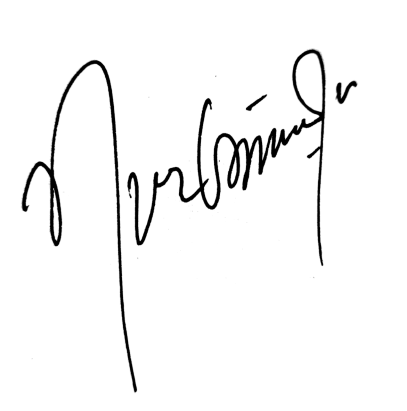 Samarinda..,10 Agustus 2021Dosen Pembimbing/Guru PamongEtty Nurbayani12345678910Kurang SekaliKurang SekaliKurangKurangKurangBaikBaikBaikSangat BaikSangat BaikGuru merumuskan tujuan pembelajaran tidak sesuai dengan KD dan indikatorGuru merumuskan tujuan pembelajaran tidak sesuai dengan KD dan indikatorGuru merumuskan tujuan pembelajaran kurang sesuaidengan KD dan indikatorGuru merumuskan tujuan pembelajaran kurang sesuaidengan KD dan indikatorGuru merumuskan tujuan pembelajaran kurang sesuaidengan KD dan indikatorGuru merumuskan tujuan pembelajaran sesuai denganKD dan indikatorGuru merumuskan tujuan pembelajaran sesuai denganKD dan indikatorGuru merumuskan tujuan pembelajaran sesuai denganKD dan indikatorGuru merumuskan tujuan pembelajaran sesuai dengan KD dan indikator, dan tersusun denganruntut.Guru merumuskan tujuan pembelajaran sesuai dengan KD dan indikator, dan tersusun denganruntut.12345678910Kurang SekaliKurang SekaliKurangKurangKurangBaikBaikBaikSangat BaikSangat BaikGuru merumuskan tujuan pembelajaran tidak memuat aspek ABCD dan kata kerjanya tidak operasional.Guru merumuskan tujuan pembelajaran tidak memuat aspek ABCD dan kata kerjanya tidak operasional.Guru merumuskan tujuan pembelajaran belum semua memuat aspek ABCD dan kata kerja operasional belumtepat.Guru merumuskan tujuan pembelajaran belum semua memuat aspek ABCD dan kata kerja operasional belumtepat.Guru merumuskan tujuan pembelajaran belum semua memuat aspek ABCD dan kata kerja operasional belumtepat.Guru merumuskan tujuan pembelajaran memuat aspekABCD namun belum semuamenggunakan kata kerja operasional yang tepatGuru merumuskan tujuan pembelajaran memuat aspekABCD namun belum semuamenggunakan kata kerja operasional yang tepatGuru merumuskan tujuan pembelajaran memuat aspekABCD namun belum semuamenggunakan kata kerja operasional yang tepatGuru merumuskan tujuan pembelajaran memuat aspek ABCD dan menggunakan katakerja operasionalyang tepat.Guru merumuskan tujuan pembelajaran memuat aspek ABCD dan menggunakan katakerja operasionalyang tepat.12345678910Kurang SekaliKurang SekaliKurangKurangKurangBaikBaikBaikSangat BaikSangat BaikGuru merumuskan tujuan pembelajaran tidak mengimplem entasikan HOTSGuru merumuskan tujuan pembelajaran tidak mengimplem entasikan HOTSGuru merumuskan tujuan pembelajaran sebagian kecil mengimplementasikan HOTSGuru merumuskan tujuan pembelajaran sebagian kecil mengimplementasikan HOTSGuru merumuskan tujuan pembelajaran sebagian kecil mengimplementasikan HOTSGuru merumuskan aspekbehaviour pada tujuan pembelajaran belum seluruhnya HOTSGuru merumuskan aspekbehaviour pada tujuan pembelajaran belum seluruhnya HOTSGuru merumuskan aspekbehaviour pada tujuan pembelajaran belum seluruhnya HOTSGuru merumuskan aspek behaviour pada tujuan pembelajaran seluruhnya HOTSGuru merumuskan aspek behaviour pada tujuan pembelajaran seluruhnya HOTS12345678910Kurang SekaliKurang SekaliKurangKurangKurangBaikBaikBaikSangat BaikSangat BaikGuru merancang materi pembelajaran tidak berbasis TPACK dan tidak relevan dengan KD dan indikator.Guru merancang materi pembelajaran tidak berbasis TPACK dan tidak relevan dengan KD dan indikator.Guru merancang materi pembelajaran berbasis TPACK yang relevan dengan KD dan indikator hanya dari bahan ajar dalambentuk cetak.Guru merancang materi pembelajaran berbasis TPACK yang relevan dengan KD dan indikator hanya dari bahan ajar dalambentuk cetak.Guru merancang materi pembelajaran berbasis TPACK yang relevan dengan KD dan indikator hanya dari bahan ajar dalambentuk cetak.Guru merancang materi pembelajaran berbasis TPACK yang relevan dengan KD dan indikator dari bahan ajar dan berbagaisumber dalam bentuk cetak.Guru merancang materi pembelajaran berbasis TPACK yang relevan dengan KD dan indikator dari bahan ajar dan berbagaisumber dalam bentuk cetak.Guru merancang materi pembelajaran berbasis TPACK yang relevan dengan KD dan indikator dari bahan ajar dan berbagaisumber dalam bentuk cetak.Guru merancang materi pembelajaran berbasis TPACK yang relevan dengan KD dan indikator dari bahan ajar dan berbagai sumber dalam bentuk cetak maupun digital.Guru merancang materi pembelajaran berbasis TPACK yang relevan dengan KD dan indikator dari bahan ajar dan berbagai sumber dalam bentuk cetak maupun digital.12345678910Kurang SekaliKurang SekaliKurangKurangKurangBaikBaikBaikSangat BaikSangat BaikGuru belum menyusun materi pembelajaran secara tematik hanya berasal daribuku guru.Guru belum menyusun materi pembelajaran secara tematik hanya berasal daribuku guru.Guru menyusun materi pembelajaran secara tematik, namun belum meliputi seluruh KD dan belum semuanya memuat fakta, konsep, prinsip, danprosedur.Guru menyusun materi pembelajaran secara tematik, namun belum meliputi seluruh KD dan belum semuanya memuat fakta, konsep, prinsip, danprosedur.Guru menyusun materi pembelajaran secara tematik, namun belum meliputi seluruh KD dan belum semuanya memuat fakta, konsep, prinsip, danprosedur.Guru menyusun materi pembelajaran secara tematikyang meliputi seluruh KD namun belum semuanya memuat fakta, konsep, prinsip, dan prosedur.Guru menyusun materi pembelajaran secara tematikyang meliputi seluruh KD namun belum semuanya memuat fakta, konsep, prinsip, dan prosedur.Guru menyusun materi pembelajaran secara tematikyang meliputi seluruh KD namun belum semuanya memuat fakta, konsep, prinsip, dan prosedur.Guru menyusun materi pembelajaran secara tematik yang meliputi seluruh KD dan memuat fakta,konsep, prinsip, dan prosedur.Guru menyusun materi pembelajaran secara tematik yang meliputi seluruh KD dan memuat fakta,konsep, prinsip, dan prosedur.12345678910Kurang SekaliKurang SekaliKurangKurangKurangBaikBaikBaikSangat BaikSangat BaikGuru tidak merancang materi pembelajaran.Guru tidak merancang materi pembelajaran.Guru merancang materi pembelajaran namun belumdisusun secara kohesif.Guru merancang materi pembelajaran namun belumdisusun secara kohesif.Guru merancang materi pembelajaran namun belumdisusun secara kohesif.Guru merancang materi pembelajaran dan sudahdisusun secara kohesif namun belum berurutansecara logis.Guru merancang materi pembelajaran dan sudahdisusun secara kohesif namun belum berurutansecara logis.Guru merancang materi pembelajaran dan sudahdisusun secara kohesif namun belum berurutansecara logis.Guru merancang materi pembelajaran dan sudah disusun secara kohesif danberurutan secaralogis.Guru merancang materi pembelajaran dan sudah disusun secara kohesif danberurutan secaralogis.12345678910Kurang SekaliKurang SekaliKurangKurangKurangBaikBaikBaikSangat BaikSangat BaikGuru merancang materi pembelajaran yang tidak relevandengan kondisi dan kehidupan nyataGuru merancang materi pembelajaran yang tidak relevandengan kondisi dan kehidupan nyataMerancang materi pembelajaran yang belum seluruhnya relevan dengankehidupan nyata dan berorientasi abad 21Merancang materi pembelajaran yang belum seluruhnya relevan dengankehidupan nyata dan berorientasi abad 21Merancang materi pembelajaran yang belum seluruhnya relevan dengankehidupan nyata dan berorientasi abad 21Merancang materi pembelajaran yang relevan dengan kehidupan nyata danberorientasi abad 21, namunbelum ada uraian yang jelas.Merancang materi pembelajaran yang relevan dengan kehidupan nyata danberorientasi abad 21, namunbelum ada uraian yang jelas.Merancang materi pembelajaran yang relevan dengan kehidupan nyata danberorientasi abad 21, namunbelum ada uraian yang jelas.Merancang materi pembelajaran yang sangat relevan dengan kehidupan nyata, berorientasi abad 21, dan tersaji dalam uraian yangsangat jelas.Merancang materi pembelajaran yang sangat relevan dengan kehidupan nyata, berorientasi abad 21, dan tersaji dalam uraian yangsangat jelas.12345678910Kurang SekaliKurang SekaliKurangKurangKurangBaikBaikBaikSangat BaikSangat BaikGuru tidak merancanag LKPD sebagai kelengkapan pembelajaran.Guru tidak merancanag LKPD sebagai kelengkapan pembelajaran.Guru merancanag LKPD namun belum sesuai denganindikator dan materi pembelajaran.Guru merancanag LKPD namun belum sesuai denganindikator dan materi pembelajaran.Guru merancanag LKPD namun belum sesuai denganindikator dan materi pembelajaran.Guru merancanag LKPD sesuai dengan indikator danmateri pembelajaran.Guru merancanag LKPD sesuai dengan indikator danmateri pembelajaran.Guru merancanag LKPD sesuai dengan indikator danmateri pembelajaran.Guru merancanag LKPD sesuai dengan indikator dan materi pembelajaran, serta mengakomodasikarakteristik siswa.Guru merancanag LKPD sesuai dengan indikator dan materi pembelajaran, serta mengakomodasikarakteristik siswa.12345678910Kurang SekaliKurang SekaliKurangKurangKurangBaikBaikBaikSangat BaikSangat BaikGuru menentukan model pembelajaran danmerancang strategi pembelajaran namun belum berbasis TPACK.Guru menentukan model pembelajaran danmerancang strategi pembelajaran namun belum berbasis TPACK.Guru menentukan model pembelajaran dan merancang strategi pembelajaran berbasis TPACK namun belum sesuai dengan tujuan pembelajaran, belum dikaitkan dengan kehidupansehari-hari.Guru menentukan model pembelajaran dan merancang strategi pembelajaran berbasis TPACK namun belum sesuai dengan tujuan pembelajaran, belum dikaitkan dengan kehidupansehari-hari.Guru menentukan model pembelajaran dan merancang strategi pembelajaran berbasis TPACK namun belum sesuai dengan tujuan pembelajaran, belum dikaitkan dengan kehidupansehari-hari.Guru menentukan model pembelajaran dan merancang strategi pembelajaran berbasis TPACK yang mendidik, sesuai dengan tujuan pembelajaran, namun belumdikaitkan dengan kehidupansehari-hari.Guru menentukan model pembelajaran dan merancang strategi pembelajaran berbasis TPACK yang mendidik, sesuai dengan tujuan pembelajaran, namun belumdikaitkan dengan kehidupansehari-hari.Guru menentukan model pembelajaran dan merancang strategi pembelajaran berbasis TPACK yang mendidik, sesuai dengan tujuan pembelajaran, namun belumdikaitkan dengan kehidupansehari-hari.Guru menentukan model pembelajaran dan merancang strategi pembelajaran berbasis TPACK yang mendidik, sesuai dengan tujuan pembelajaran, danrelevan dengan kehidupan sehari- hari.Guru menentukan model pembelajaran dan merancang strategi pembelajaran berbasis TPACK yang mendidik, sesuai dengan tujuan pembelajaran, danrelevan dengan kehidupan sehari- hari.12345678910Kurang SekaliKurang SekaliKurangKurangKurangBaikBaikBaikSangat BaikSangat BaikGuru merancang strategi pembelajaran yang tidak memenuhiunsur-unsur kecakapan abad 21.Guru merancang strategi pembelajaran yang tidak memenuhiunsur-unsur kecakapan abad 21.Guru merancang strategi pembelajaran yang mendidik, dan sebagian kecil memenuhi unsur- unsurkecakapan abad 21.Guru merancang strategi pembelajaran yang mendidik, dan sebagian kecil memenuhi unsur- unsurkecakapan abad 21.Guru merancang strategi pembelajaran yang mendidik, dan sebagian kecil memenuhi unsur- unsurkecakapan abad 21.Guru merancang strategi pembelajaran yang mendidik, dan sebagian besar memenuhi unsur- unsur kecakapan abad 21.Guru merancang strategi pembelajaran yang mendidik, dan sebagian besar memenuhi unsur- unsur kecakapan abad 21.Guru merancang strategi pembelajaran yang mendidik, dan sebagian besar memenuhi unsur- unsur kecakapan abad 21.Guru merancang strategi pembelajaran yang mendidik yang sesuai dengan unsur- unsur kecakapanabad 21.Guru merancang strategi pembelajaran yang mendidik yang sesuai dengan unsur- unsur kecakapanabad 21.12345678910Kurang SekaliKurang SekaliKurangKurangKurangBaikBaikBaikSangat BaikSangat BaikGuru tidak merancang skenario pembelajara ninovatif.Guru tidak merancang skenario pembelajara ninovatif.Guru merancang skenario pembelajaran yang inovatif, namun pendekatan, model, serta metode pembelajaran belum sesuai dengan tujuanpembelajaranGuru merancang skenario pembelajaran yang inovatif, namun pendekatan, model, serta metode pembelajaran belum sesuai dengan tujuanpembelajaranGuru merancang skenario pembelajaran yang inovatif, namun pendekatan, model, serta metode pembelajaran belum sesuai dengan tujuanpembelajaranGuru merancang skenario pembelajaran inovatif, dan menggunakan pendekatan, model, serta metode pembelajaran sesuai dengantujuan pembelajaranGuru merancang skenario pembelajaran inovatif, dan menggunakan pendekatan, model, serta metode pembelajaran sesuai dengantujuan pembelajaranGuru merancang skenario pembelajaran inovatif, dan menggunakan pendekatan, model, serta metode pembelajaran sesuai dengantujuan pembelajaranGuru merancang skenario pembelajaran inovatif, dan menggunakan pendekatan, model, serta metodepembelajaran sesuai denganGuru merancang skenario pembelajaran inovatif, dan menggunakan pendekatan, model, serta metodepembelajaran sesuai denganGuru tidak merancang skenario pembelajara ninovatif.Guru tidak merancang skenario pembelajara ninovatif.Guru merancang skenario pembelajaran yang inovatif, namun pendekatan, model, serta metode pembelajaran belum sesuai dengan tujuanpembelajaranGuru merancang skenario pembelajaran yang inovatif, namun pendekatan, model, serta metode pembelajaran belum sesuai dengan tujuanpembelajaranGuru merancang skenario pembelajaran yang inovatif, namun pendekatan, model, serta metode pembelajaran belum sesuai dengan tujuanpembelajaranGuru merancang skenario pembelajaran inovatif, dan menggunakan pendekatan, model, serta metode pembelajaran sesuai dengantujuan pembelajaranGuru merancang skenario pembelajaran inovatif, dan menggunakan pendekatan, model, serta metode pembelajaran sesuai dengantujuan pembelajaranGuru merancang skenario pembelajaran inovatif, dan menggunakan pendekatan, model, serta metode pembelajaran sesuai dengantujuan pembelajarantujuan pembelajaran dankarakteristik peserta didik.tujuan pembelajaran dankarakteristik peserta didik.12345678910Kurang SekaliKurang SekaliKurangKurangKurangBaikBaikBaikSangat BaikSangat BaikGuru tidak merancang pembelajara nyang kreatif.Guru tidak merancang pembelajara nyang kreatif.Guru telah merancang skenario pembelajaran namun belum seluruhnyakreatif, bermakna, dan menyenangkan.Guru telah merancang skenario pembelajaran namun belum seluruhnyakreatif, bermakna, dan menyenangkan.Guru telah merancang skenario pembelajaran namun belum seluruhnyakreatif, bermakna, dan menyenangkan.Guru	telahmerancang skenario pembelajaran kreatif, bermakna,	dan menyenangkan.Guru	telahmerancang skenario pembelajaran kreatif, bermakna,	dan menyenangkan.Guru	telahmerancang skenario pembelajaran kreatif, bermakna,	dan menyenangkan.Guru telah merancang skenario pembelajaran kreatif, bermakna, dan menyenangkan, dengan mengadaptasi kearifan lokal.Guru telah merancang skenario pembelajaran kreatif, bermakna, dan menyenangkan, dengan mengadaptasi kearifan lokal.12345678910Kurang SekaliKurang SekaliKurangKurangKurangBaikBaikBaikSangat BaikSangat BaikGuru merancang media pembelajaran tanpa memanfaatkan TIK .Guru merancang media pembelajaran tanpa memanfaatkan TIK .Guru merancang media pembelajaran dengan memanfaatkan TIK namun belum relevan dengan materi pembelajaranGuru merancang media pembelajaran dengan memanfaatkan TIK namun belum relevan dengan materi pembelajaranGuru merancang media pembelajaran dengan memanfaatkan TIK namun belum relevan dengan materi pembelajaranGuru merancang media pembelajaran dengan memanfaatkan TIK dan relevan dengan materi pembelajaranGuru merancang media pembelajaran dengan memanfaatkan TIK dan relevan dengan materi pembelajaranGuru merancang media pembelajaran dengan memanfaatkan TIK dan relevan dengan materi pembelajaranGuru merancang media pembelajaran yang interaktif dengan memanfaatkan TIK dengan multi moda dan relevandengan bahan ajarGuru merancang media pembelajaran yang interaktif dengan memanfaatkan TIK dengan multi moda dan relevandengan bahan ajar12345678910Kurang SekaliKurang SekaliKurangKurangKurangBaikBaikBaikSangat BaikSangat BaikGuru tidak mampu menentukan media konkret yang menarik.Guru tidak mampu menentukan media konkret yang menarik.Guru mampu menentukan media konkret yang menarik namun tidak sesuai dengan materi pembelajaran.Guru mampu menentukan media konkret yang menarik namun tidak sesuai dengan materi pembelajaran.Guru mampu menentukan media konkret yang menarik namun tidak sesuai dengan materi pembelajaran.Guru mampu menentukanmedia konkret yang menarik, sesuai dengan materi pembelajaran.Guru mampu menentukanmedia konkret yang menarik, sesuai dengan materi pembelajaran.Guru mampu menentukanmedia konkret yang menarik, sesuai dengan materi pembelajaran.Guru mampu menentukan media konkret yang menarik, sesuai dengan materi pembelajaran,danGuru mampu menentukan media konkret yang menarik, sesuai dengan materi pembelajaran,danGuru tidak mampu menentukan media konkret yang menarik.Guru tidak mampu menentukan media konkret yang menarik.Guru mampu menentukan media konkret yang menarik namun tidak sesuai dengan materi pembelajaran.Guru mampu menentukan media konkret yang menarik namun tidak sesuai dengan materi pembelajaran.Guru mampu menentukan media konkret yang menarik namun tidak sesuai dengan materi pembelajaran.Guru mampu menentukanmedia konkret yang menarik, sesuai dengan materi pembelajaran.Guru mampu menentukanmedia konkret yang menarik, sesuai dengan materi pembelajaran.Guru mampu menentukanmedia konkret yang menarik, sesuai dengan materi pembelajaran.karakteristik siswa.karakteristik siswa.karakteristik siswa.karakteristik siswa.12345678910Kurang SekaliKurang SekaliKurangKurangKurangBaikBaikBaikSangat BaikSangat BaikGuru tidak merancang pemanfaatan media untuk memfasilitasi pengembanga nsikap atau keterampilan siswa.Guru tidak merancang pemanfaatan media untuk memfasilitasi pengembanga nsikap atau keterampilan siswa.Guru dapat merancang pemanfaatan media namun sebagian kecil memfasilitasi pengembangan sikap atau keterampilan siswa dan tidak relevan dengan bahan ajar.Guru dapat merancang pemanfaatan media namun sebagian kecil memfasilitasi pengembangan sikap atau keterampilan siswa dan tidak relevan dengan bahan ajar.Guru dapat merancang pemanfaatan media namun sebagian kecil memfasilitasi pengembangan sikap atau keterampilan siswa dan tidak relevan dengan bahan ajar.Guru dapat merancang pemanfaatan media dan sebagian besar memfasilitasi pengembangan sikap atau keterampilan siswa yang relevan dengan bahan ajar.Guru dapat merancang pemanfaatan media dan sebagian besar memfasilitasi pengembangan sikap atau keterampilan siswa yang relevan dengan bahan ajar.Guru dapat merancang pemanfaatan media dan sebagian besar memfasilitasi pengembangan sikap atau keterampilan siswa yang relevan dengan bahan ajar.Guru dapat merancang pemanfaatan media dan seluruhnya memfasilitasi pengembanga nsikap dan keterampilan siswa yang relevan denganbahan ajar.Guru dapat merancang pemanfaatan media dan seluruhnya memfasilitasi pengembanga nsikap dan keterampilan siswa yang relevan denganbahan ajar.12345678910Kurang SekaliKurang SekaliKurangKurangKurangBaikBaikBaikSangat BaikSangat BaikSangat BaikGuru tidak memanfaatkan peristiwa atau permasalahan kehidupan nyatayang menarik sebagai sumber belajar.Guru tidak memanfaatkan peristiwa atau permasalahan kehidupan nyatayang menarik sebagai sumber belajar.Guru memanfaatkan peristiwa atau permasalahankehidupan nyata yang menarik namun belum relevan dengan bahan ajar.Guru memanfaatkan peristiwa atau permasalahankehidupan nyata yang menarik namun belum relevan dengan bahan ajar.Guru memanfaatkan peristiwa atau permasalahankehidupan nyata yang menarik namun belum relevan dengan bahan ajar.Guru memanfaatkan peristiwa atau permasalahankehidupan nyata yang menarik dan relevan denganbahan ajar.Guru memanfaatkan peristiwa atau permasalahankehidupan nyata yang menarik dan relevan denganbahan ajar.Guru memanfaatkan peristiwa atau permasalahankehidupan nyata yang menarik dan relevan denganbahan ajar.Guru memanfaatkan peristiwa atau permasalahan kehidupan nyata yang menarik danrelevan dengan bahan ajar, serta karakteristiksiswa.Guru memanfaatkan peristiwa atau permasalahan kehidupan nyata yang menarik danrelevan dengan bahan ajar, serta karakteristiksiswa.Guru memanfaatkan peristiwa atau permasalahan kehidupan nyata yang menarik danrelevan dengan bahan ajar, serta karakteristiksiswa.12345678910Kurang SekaliKurang SekaliKurangKurangKurangBaikBaikBaikSangat BaikSangat BaikGuru tidak memanfaatkan internet/sumbe rbelajar online.Guru tidak memanfaatkan internet/sumbe rbelajar online.Guru memanfaatkan internet/sumber belajar online yang variatif namun tidak relevan untuk memperkaya bahan ajar.Guru memanfaatkan internet/sumber belajar online yang variatif namun tidak relevan untuk memperkaya bahan ajar.Guru memanfaatkan internet/sumber belajar online yang variatif namun tidak relevan untuk memperkaya bahan ajar.Guru memanfaatkan internet/sumber belajar online yang variatif dan relevan untuk memperkayabahan ajar.Guru memanfaatkan internet/sumber belajar online yang variatif dan relevan untuk memperkayabahan ajar.Guru memanfaatkan internet/sumber belajar online yang variatif dan relevan untuk memperkayabahan ajar.Guru memanfaatkan internet/sumbe rbelajar online yang variatif, relevan, dan mutakhir untuk memperkaya bahan ajarGuru memanfaatkan internet/sumbe rbelajar online yang variatif, relevan, dan mutakhir untuk memperkaya bahan ajar12345678910Kurang SekaliKurang SekaliKurangKurangKurangBaikBaikBaikSangat BaikSangat BaikGuru membuat instrumen evaluasitidak sesuai dengan indikator pembelajaran.Guru membuat instrumen evaluasitidak sesuai dengan indikator pembelajaran.Guru membuat instrumen evaluasi sesuai dengan indikator pembelajaran yang meliputi 1 aspek.Guru membuat instrumen evaluasi sesuai dengan indikator pembelajaran yang meliputi 1 aspek.Guru membuat instrumen evaluasi sesuai dengan indikator pembelajaran yang meliputi 1 aspek.Guru membuat instrumen evaluasi sesuai dengan indikator pembelajaran yang meliputi 2 aspekGuru membuat instrumen evaluasi sesuai dengan indikator pembelajaran yang meliputi 2 aspekGuru membuat instrumen evaluasi sesuai dengan indikator pembelajaran yang meliputi 2 aspekGuru membuat instrumen evaluasisesuai dengan indikator pembelajaran yang meliputi 3 aspek.Guru membuat instrumen evaluasisesuai dengan indikator pembelajaran yang meliputi 3 aspek.12345678910Kurang SekaliKurang SekaliKurangKurangKurangBaikBaikBaikSangat BaikSangat BaikGuru tidak merancang evaluasi yang sesuai dengan indikator.Guru tidak merancang evaluasi yang sesuai dengan indikator.Guru merancang evaluasi autentik berupa test atau nontest namun tidak seluruhnya sesuai dengan indikator dan instrumen, rubrik, pedoman penskoran, serta kunci jawaban belum lengkap.Guru merancang evaluasi autentik berupa test atau nontest namun tidak seluruhnya sesuai dengan indikator dan instrumen, rubrik, pedoman penskoran, serta kunci jawaban belum lengkap.Guru merancang evaluasi autentik berupa test atau nontest namun tidak seluruhnya sesuai dengan indikator dan instrumen, rubrik, pedoman penskoran, serta kunci jawaban belum lengkap.Guru merancang evaluasi autentik berupa test maupunnon test sesuai dengan indikator, namun instrumen,rubrik, pedoman penskoran,dan kunci jawaban belum lengkap.Guru merancang evaluasi autentik berupa test maupunnon test sesuai dengan indikator, namun instrumen,rubrik, pedoman penskoran,dan kunci jawaban belum lengkap.Guru merancang evaluasi autentik berupa test maupunnon test sesuai dengan indikator, namun instrumen,rubrik, pedoman penskoran,dan kunci jawaban belum lengkap.Guru merancang evaluasi autentik berupa test maupun non test sesuai dengan indikator dilengkapi dengan instrumen, rubrik, pedoman penskoran, dan kunci jawaban yang lengkap.Guru merancang evaluasi autentik berupa test maupun non test sesuai dengan indikator dilengkapi dengan instrumen, rubrik, pedoman penskoran, dan kunci jawaban yang lengkap.12345678910Kurang SekaliKurang SekaliKurangKurangKurangBaikBaikBaikSangat BaikSangat BaikGuru menyusun instrumen evaluasiyang mengukur kemampuan berpikir LOTS (C1)Guru menyusun instrumen evaluasiyang mengukur kemampuan berpikir LOTS (C1)Guru menyusun instrumen evaluasi yang mengukur kemampuan berpikir LOTS (C2/C3)Guru menyusun instrumen evaluasi yang mengukur kemampuan berpikir LOTS (C2/C3)Guru menyusun instrumen evaluasi yang mengukur kemampuan berpikir LOTS (C2/C3)Guru menyusun instrumen evaluasi yang mengukur kemampuan berpikir HOTs yang terdiri atas salah satu atau dua level C4/C5/C6.Guru menyusun instrumen evaluasi yang mengukur kemampuan berpikir HOTs yang terdiri atas salah satu atau dua level C4/C5/C6.Guru menyusun instrumen evaluasi yang mengukur kemampuan berpikir HOTs yang terdiri atas salah satu atau dua level C4/C5/C6.Guru menyusun instrumen evaluasiyang mengukur kemampuan berpikir HOTSterdiri atas C4,C5,C6.Guru menyusun instrumen evaluasiyang mengukur kemampuan berpikir HOTSterdiri atas C4,C5,C6.